О Председателе Контрольно-счетной палаты Муниципального образования Лиговка-ЯмскаяВ соответствии с Конституцией Российской Федерации, Федеральным законом  от 06.10.2003 № 131-ФЗ «Об общих принципах организации местного самоуправления в Российской Федерации», Федеральным законом от 02.03.2007 № 25-ФЗ «О муниципальной службе в Российской Федерации», Федеральным законом от 07.02.2011 № 6-ФЗ  «Об общих принципах организации и деятельности контрольно-счетных органов субъектов Российской Федерации и муниципальных образований», Уставом внутригородского Муниципального образования Санкт-Петербурга муниципальный округ Лиговка-Ямская, решениями Муниципального Совета Муниципального образования Лиговка-Ямская от 05.07.2012 № 209  (в ред. от 21.02.2013 № 243, 11.04.2013 № 249, 14.11.2013 № 272) «Об утверждении Положения «О контрольно-счетной палате внутригородского Муниципального образования Санкт-Петербурга муниципальный округ Лиговка-Ямская», от 31.01.2013 № 237  «О реестре должностей Контрольно-счетной палаты  во внутригородском Муниципальном образовании  Санкт-Петербурга муниципальный округ Лиговка-Ямская и нормативов должностного оклада муниципальных служащих»,  а также в целях реализации предусмотренных решением Муниципального Совета Муниципального образования Лиговка-Ямская от 07.07.2016 № 104 «О сокращении штатной численности Контрольно-счетной палаты внутригородского Муниципального образования Санкт-Петербурга муниципальный округ Лиговка-Ямская» организационно-штатных мероприятий и мероприятий, направленных на переход к осуществлению деятельности Контрольно-счетной палаты Муниципального образования Лиговка-Ямская на безвозмездной основе, рассмотрев представление Главы Муниципального образования Ковалева К.И.  к назначению на должность кандидатуры Евстигнеевой Надежды Олеговны Председателем Контрольно-счетной палаты, Муниципальный Совет Муниципального образования Лиговка-Ямская                                                                  РЕШИЛ:  Назначить Председателем Контрольно-счетной палаты внутригородского  Муниципального образования Санкт-Петербурга муниципальный округ  Лиговка-Ямская  Евстигнееву Надежду Олеговну.  Поручить   Главе  Муниципального образования,  Председателю  Муниципального   Совета  в соответствии со статьей 59 Трудового кодекса Российской Федерации и статьями 2, 16  Федерального закона от 02.03.2007 № 25-ФЗ «О муниципальной службе в Российской Федерации» заключить с Председателем  Контрольно-счетной палаты  Муниципального образования Лиговка-Ямская  Евстигнеевой Н.О. срочный трудовой договор со сроком действия с 31 августа 2016 года по 12 сентября 2016 года.  Настоящее   решение опубликовать на официальном сайте  Муниципального образования  Лиговка-Ямская в информационно-телекоммуникационной сети «Интернет».5.   Контроль за исполнением решения возложить на Главу Муниципального образования.                          Решение вступает в силу со дня принятия на заседании Муниципального Совета.Глава Муниципального образования                                                        К.И.   Ковалев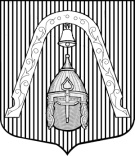 МУНИЦИПАЛЬНЫЙ СОВЕТВНУТРИГОРОДСКОГО МУНИЦИПАЛЬНОГО  ОБРАЗОВАНИЯ САНКТ-ПЕТЕРБУРГА  МУНИЦИПАЛЬНЫЙ ОКРУГ ЛИГОВКА-ЯМСКАЯМУНИЦИПАЛЬНЫЙ СОВЕТВНУТРИГОРОДСКОГО МУНИЦИПАЛЬНОГО  ОБРАЗОВАНИЯ САНКТ-ПЕТЕРБУРГА  МУНИЦИПАЛЬНЫЙ ОКРУГ ЛИГОВКА-ЯМСКАЯМУНИЦИПАЛЬНЫЙ СОВЕТВНУТРИГОРОДСКОГО МУНИЦИПАЛЬНОГО  ОБРАЗОВАНИЯ САНКТ-ПЕТЕРБУРГА  МУНИЦИПАЛЬНЫЙ ОКРУГ ЛИГОВКА-ЯМСКАЯМУНИЦИПАЛЬНЫЙ СОВЕТВНУТРИГОРОДСКОГО МУНИЦИПАЛЬНОГО  ОБРАЗОВАНИЯ САНКТ-ПЕТЕРБУРГА  МУНИЦИПАЛЬНЫЙ ОКРУГ ЛИГОВКА-ЯМСКАЯРЕШЕНИЕРЕШЕНИЕРЕШЕНИЕРЕШЕНИЕ30.08.2016№   109№   109